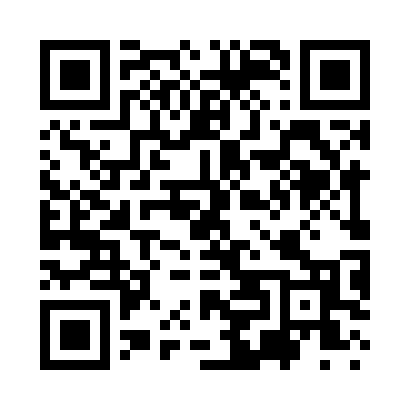 Prayer times for Adger, Alabama, USAWed 1 May 2024 - Fri 31 May 2024High Latitude Method: Angle Based RulePrayer Calculation Method: Islamic Society of North AmericaAsar Calculation Method: ShafiPrayer times provided by https://www.salahtimes.comDateDayFajrSunriseDhuhrAsrMaghribIsha1Wed4:456:0012:454:277:328:462Thu4:445:5912:454:277:328:473Fri4:435:5812:454:277:338:484Sat4:415:5712:454:277:348:495Sun4:405:5612:454:277:358:506Mon4:395:5512:454:277:358:517Tue4:385:5412:454:287:368:528Wed4:375:5312:454:287:378:539Thu4:365:5212:454:287:388:5410Fri4:355:5212:454:287:388:5511Sat4:345:5112:454:287:398:5612Sun4:335:5012:454:287:408:5713Mon4:325:4912:454:287:418:5814Tue4:315:4912:454:287:418:5915Wed4:305:4812:454:287:429:0016Thu4:295:4712:454:287:439:0117Fri4:285:4612:454:287:439:0218Sat4:275:4612:454:287:449:0319Sun4:265:4512:454:287:459:0420Mon4:265:4512:454:287:469:0521Tue4:255:4412:454:297:469:0622Wed4:245:4412:454:297:479:0723Thu4:235:4312:454:297:489:0824Fri4:235:4312:454:297:489:0825Sat4:225:4212:454:297:499:0926Sun4:215:4212:464:297:509:1027Mon4:215:4112:464:297:509:1128Tue4:205:4112:464:297:519:1229Wed4:195:4112:464:307:529:1330Thu4:195:4012:464:307:529:1331Fri4:185:4012:464:307:539:14